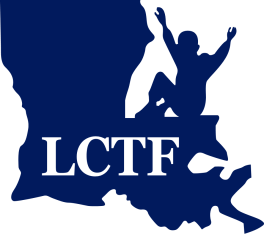 LCTF GRANTEE TRAVEL EXPENSE FORMNAME OF EMPLOYEE: DATE OF CLAIM:					FOR PERIOD:ADDRESS:CITY:						STATE:				ZIP:EXPENSE SUMMARY:Certificate of PayeeI certify that this expense account is just and true in all respects; that distances shown were actually and necessarily traveled on the dates specified on official business only; that the charge were incurred on official business of the State and none of the expenses have been paid by the State; and that the full amount is justly due.Certificate of Head of Budget/Approved for PaymentI certify that this expense account have been examined by m; that the services for which the charges are made were necessary and proper and that, in my opinion, the amounts claimed are just and reasonable.PURPOSE OF TRIP OR NECESSITY OF TRAVEL.  WEEKLY TRIPS MUST BE SEPARATED.TRANSPORTATIONAUTOMOBILE ____MILES @ .58/MILEAUTOMOBILE ____MILES @ .58/MILE$ $ TRANSPORTATIONAIRPLANEAIRPLANE$$TRANSPORTATIONOTHEROTHER$$TOTAL FOR TRANSPORTATIONTOTAL FOR TRANSPORTATIONTOTAL FOR TRANSPORTATIONTOTAL FOR TRANSPORTATION$SUBSISTENCELODGING$$MEALS$$TOTAL FOR SUBSISTENCETOTAL FOR SUBSISTENCETOTAL FOR SUBSISTENCE$$TOLLS AND PARKING$$TIPS$$OTHER EXPENSES$$TOTAL REIMBURSEMENT COSTTOTAL REIMBURSEMENT COSTTOTAL REIMBURSEMENT COSTTOTAL REIMBURSEMENT COST$$SIGNATURE OF PAYEETITLE OR POSITIONOFFICIAL DOMICILESIGNATURE PRINT NAMETITLE OR POSITION